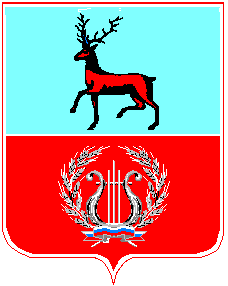 АдминистрацияБольшеболдинского муниципального района Нижегородской областиПОСТАНОВЛЕНИЕот  26.01.2017  					                   		                   	№ 36О внесении изменений в постановление от 08.12.2016г. № 427 "Прием заявлений, постановка на учет и зачисление детей в образовательные организации, реализующие основную образовательную  программу дошкольного образования (детские сады) на территории Большеболдинского муниципального района Нижегородской области", предоставляемой  в многофункциональном центре предоставления государственных и муниципальных услуг  Большеболдинского муниципального района Нижегородской областиВ целях приведения технологической схемы предоставления муниципальной услуги «Прием заявлений, постановка на учет и зачисление детей в образовательные организации, реализующие основную образовательную  программу дошкольного образования (детские сады) на территории Большеболдинского муниципального района Нижегородской области» в соответствии с реестром государственных услуг Администрация Большеболдинского муниципального района Нижегородской области п о с т а н о в л я е т:1. Внести в постановление администрации Большеболдинского муниципального района Нижегородской области от 08.12.2016 г. № 427 «Прием заявлений, постановка на учет и зачисление детей в образовательные организации, реализующие основную образовательную  программу дошкольного образования (детские сады) на территории Большеболдинского муниципального района Нижегородской области», предоставляемой в многофункциональном центре предоставления государственных и муниципальных услуг Большеболдинского муниципального района Нижегородской области»  изменения, Раздел 1 «Общие сведения о государственной услуге», Раздел 5. "Документы и сведения, получаемые посредством межведомственного информационного взаимодействия", Раздел 6. Результат "подуслуги", изложить в новой редакции  согласно приложению к настоящему постановлению.2. Управлению образования Администрации Большеболдинского муниципального района Нижегородской области обеспечить размещение настоящего постановления на официальном сайте Управления образования Администрации Большеболдинского района в информационно-телекоммуникационной сети Интернет. 3.Контроль за исполнением настоящего постановления возложить на заместителя главы администрации Большеболдинского муниципального района Нижегородской области по социальным вопросам Шорина Н.И.Глава администрации	                                                             А.В.Мараков				Приложение к постановлению администрации Большеболдинского муниципального района Нижегородской области от ___.______.2017 г. № ___ Раздел 6. Результат "подуслуги"Технологическая схема предоставления муниципальной услуги                                                                                                                                                                                           "Прием заявлений, постановка на учет и зачисление детей в образовательные организации, реализующие основную образовательную  программу дошкольного образования (детские сады) на территории Большеболдинского муниципального района  Нижегородской области " предоставляемой  в многофункциональном центре предоставления государственных и муниципальных услуг Большеболдинского муниципального района  Нижегородской области (далее - Технологическая схема предоставления муниципальной услуги  "Прием заявлений, постановка на учет и зачисление детей в образовательные организации, реализующие основную образовательную  программу дошкольного образования (детские сады) на территории Большеболдинского муниципального района Нижегородской области ")Технологическая схема предоставления муниципальной услуги                                                                                                                                                                                           "Прием заявлений, постановка на учет и зачисление детей в образовательные организации, реализующие основную образовательную  программу дошкольного образования (детские сады) на территории Большеболдинского муниципального района  Нижегородской области " предоставляемой  в многофункциональном центре предоставления государственных и муниципальных услуг Большеболдинского муниципального района  Нижегородской области (далее - Технологическая схема предоставления муниципальной услуги  "Прием заявлений, постановка на учет и зачисление детей в образовательные организации, реализующие основную образовательную  программу дошкольного образования (детские сады) на территории Большеболдинского муниципального района Нижегородской области ")Технологическая схема предоставления муниципальной услуги                                                                                                                                                                                           "Прием заявлений, постановка на учет и зачисление детей в образовательные организации, реализующие основную образовательную  программу дошкольного образования (детские сады) на территории Большеболдинского муниципального района  Нижегородской области " предоставляемой  в многофункциональном центре предоставления государственных и муниципальных услуг Большеболдинского муниципального района  Нижегородской области (далее - Технологическая схема предоставления муниципальной услуги  "Прием заявлений, постановка на учет и зачисление детей в образовательные организации, реализующие основную образовательную  программу дошкольного образования (детские сады) на территории Большеболдинского муниципального района Нижегородской области ")Раздел 1. "Общие сведения о государственной услуге"Раздел 1. "Общие сведения о государственной услуге"Раздел 1. "Общие сведения о государственной услуге"№ПараметрЗначение параметра/состояние1.Наименование органа, предоставляющего услугуУправление образования Администрации Большеболдинского муниципального района Нижегородской области
МБДОУ Большеболдинский  детский сад"Солнышко", МБДОУ Большеболдинский  детский сад "Сказка", МБДОУ Большеказариновский  детский сад, МБДОУ Пикшенский детский сад, МБДОУ  Сергеевский детский сад, МБДОУ Пермеёвский детский сад, МБДОУ Новослободский детский сад, МБДОУ Кондрыкинский детский сад, МБДОУ Большеполянский детский сад, МБДОУ детский сад п.Большевик, МБДОУ Аносовский детский сад, МБДОУ Черновской  детский сад , МБДОУ Молчановский детский сад, МБДОУ Сумароковский детский сад№ПараметрЗначение параметра/состояние2.Номер услуги в федеральном реестре 5222400010000018855 3.Полное наименование услугиПрием заявлений, постановка на учет и зачисление детей в образовательные организации, реализующие основную образовательную  программу дошкольного образования (детские сады) на территории Большеболдинского муниципального района  Нижегородской области 4.Краткое наименование услугиНет5.Административный регламент предоставления муниципальной услуги постановление администрации Большеболдинского муниципального района Нижегородской области от 29.08.2014 № 245 "Об утверждении Административного регламента администрации Большеболдинского муниципального района по предоставлению муниципальной услуги «Прием заявлений, постановка на учет и зачисление детей в образовательные учреждения, реализующие основную образовательную программу дошкольного образования (детские сады) на территории Большеболдинского муниципального района Нижегородской области»6. Перечень "подуслуг"1. Прием заявлений, постановка на учет, выдача направлений (путевок) в  образовательные организации Большеболдинского муниципального района Нижегородской области                                                                                                                                                                                                                       2. Прием детей на обучение по образовательным программам дошкольного образования7.Способы оценки качества предоставления муниципальной услугиОфициальный сайт администрации Большеболдинского муниципального районаРаздел 5. "Документы и сведения, получаемые посредством межведомственного информационного взаимодействия"Раздел 5. "Документы и сведения, получаемые посредством межведомственного информационного взаимодействия"Раздел 5. "Документы и сведения, получаемые посредством межведомственного информационного взаимодействия"Раздел 5. "Документы и сведения, получаемые посредством межведомственного информационного взаимодействия"Раздел 5. "Документы и сведения, получаемые посредством межведомственного информационного взаимодействия"Раздел 5. "Документы и сведения, получаемые посредством межведомственного информационного взаимодействия"Раздел 5. "Документы и сведения, получаемые посредством межведомственного информационного взаимодействия"Раздел 5. "Документы и сведения, получаемые посредством межведомственного информационного взаимодействия"Раздел 5. "Документы и сведения, получаемые посредством межведомственного информационного взаимодействия"Реквизиты актуальной технологической карты межведомственного взаимодействияНаименование запрашиваемого документа (сведения)Перечень и состав сведений, запрашиваемых в рамках межведомственного информационного взаимодействия Наименование органа (организации), направляющего (ей) межведоственный запросНаименование органа (организации), в адрес которого (ой) направляется межведомственный запросSID электронного сервисаСрок осуществления межведомственного  информационного взаимодействияформа (шаблон) межведомственного запросаОбразец заполнения формы межведомственного запросаПрием заявлений, постановка на учет, выдача направлений (путевок) в дошкольные образовательные организации Большеболдинского муниципального района  Нижегородской областиПрием заявлений, постановка на учет, выдача направлений (путевок) в дошкольные образовательные организации Большеболдинского муниципального района  Нижегородской областиПрием заявлений, постановка на учет, выдача направлений (путевок) в дошкольные образовательные организации Большеболдинского муниципального района  Нижегородской областиПрием заявлений, постановка на учет, выдача направлений (путевок) в дошкольные образовательные организации Большеболдинского муниципального района  Нижегородской областиПрием заявлений, постановка на учет, выдача направлений (путевок) в дошкольные образовательные организации Большеболдинского муниципального района  Нижегородской областиПрием заявлений, постановка на учет, выдача направлений (путевок) в дошкольные образовательные организации Большеболдинского муниципального района  Нижегородской областиПрием заявлений, постановка на учет, выдача направлений (путевок) в дошкольные образовательные организации Большеболдинского муниципального района  Нижегородской областиПрием заявлений, постановка на учет, выдача направлений (путевок) в дошкольные образовательные организации Большеболдинского муниципального района  Нижегородской областиПрием заявлений, постановка на учет, выдача направлений (путевок) в дошкольные образовательные организации Большеболдинского муниципального района  Нижегородской областиСведения о постановке на учет физических лиц в качестве безработныхФамилияУправление образования Администрации Большеболдинского муниципального районаГКУ "Центр  занятости населения Большеболдинского района» 8 рабочих дней: срок направления запроса 3 рабочих дня, срок направления ответа на запрос 5 рабочих дней     Сведения о постановке на учет физических лиц в качестве безработныхИмяУправление образования Администрации Большеболдинского муниципального районаГКУ "Центр  занятости населения Большеболдинского района» 8 рабочих дней: срок направления запроса 3 рабочих дня, срок направления ответа на запрос 5 рабочих дней     Сведения о постановке на учет физических лиц в качестве безработныхОтчествоУправление образования Администрации Большеболдинского муниципального районаГКУ "Центр  занятости населения Большеболдинского района» 8 рабочих дней: срок направления запроса 3 рабочих дня, срок направления ответа на запрос 5 рабочих дней     Сведения о постановке на учет физических лиц в качестве безработныхДата рожденияУправление образования Администрации Большеболдинского муниципального районаГКУ "Центр  занятости населения Большеболдинского района» 8 рабочих дней: срок направления запроса 3 рабочих дня, срок направления ответа на запрос 5 рабочих дней     Сведения о постановке на учет физических лиц в качестве безработныхСерия и номер паспортаУправление образования Администрации Большеболдинского муниципального районаГКУ "Центр  занятости населения Большеболдинского района» 8 рабочих дней: срок направления запроса 3 рабочих дня, срок направления ответа на запрос 5 рабочих дней     Сведения о постановке на учет физических лиц в качестве безработныхГород, район проживанияУправление образования Администрации Большеболдинского муниципального районаГКУ "Центр  занятости населения Большеболдинского района» 8 рабочих дней: срок направления запроса 3 рабочих дня, срок направления ответа на запрос 5 рабочих дней     Сведения о постановке на учет физических лиц в качестве безработныхНаселенный пункт Управление образования Администрации Большеболдинского муниципального районаГКУ "Центр  занятости населения Большеболдинского района» 8 рабочих дней: срок направления запроса 3 рабочих дня, срок направления ответа на запрос 5 рабочих дней     Сведения о постановке на учет физических лиц в качестве безработныхУлицаУправление образования Администрации Большеболдинского муниципального районаГКУ "Центр  занятости населения Большеболдинского района» 8 рабочих дней: срок направления запроса 3 рабочих дня, срок направления ответа на запрос 5 рабочих дней     Сведения о постановке на учет физических лиц в качестве безработныхДомУправление образования Администрации Большеболдинского муниципального районаГКУ "Центр  занятости населения Большеболдинского района» 8 рабочих дней: срок направления запроса 3 рабочих дня, срок направления ответа на запрос 5 рабочих дней     Сведения о постановке на учет физических лиц в качестве безработныхКвартираУправление образования Администрации Большеболдинского муниципального районаГКУ "Центр  занятости населения Большеболдинского района» 8 рабочих дней: срок направления запроса 3 рабочих дня, срок направления ответа на запрос 5 рабочих дней     Справка, выданная органами ЗАГС по форме № 25Данные о ребенке: фамилияУправление образования Администрации Большеболдинского муниципального районаГлавное управление ЗАГС Нижегородской области8 рабочих дней: срок направления запроса 3 рабочих дня, срок направления ответа на запрос 5 рабочих дней     Справка, выданная органами ЗАГС по форме № 25имяУправление образования Администрации Большеболдинского муниципального районаГлавное управление ЗАГС Нижегородской области8 рабочих дней: срок направления запроса 3 рабочих дня, срок направления ответа на запрос 5 рабочих дней     Справка, выданная органами ЗАГС по форме № 25отчествоУправление образования Администрации Большеболдинского муниципального районаГлавное управление ЗАГС Нижегородской области8 рабочих дней: срок направления запроса 3 рабочих дня, срок направления ответа на запрос 5 рабочих дней     Справка, выданная органами ЗАГС по форме № 25дата рождения: дд,мм,ггггУправление образования Администрации Большеболдинского муниципального районаГлавное управление ЗАГС Нижегородской области8 рабочих дней: срок направления запроса 3 рабочих дня, срок направления ответа на запрос 5 рабочих дней     Справка, выданная органами ЗАГС по форме № 25сведения о родителяхУправление образования Администрации Большеболдинского муниципального районаГлавное управление ЗАГС Нижегородской области8 рабочих дней: срок направления запроса 3 рабочих дня, срок направления ответа на запрос 5 рабочих дней     Справка, выданная органами ЗАГС по форме № 25матери ребенкаУправление образования Администрации Большеболдинского муниципального районаГлавное управление ЗАГС Нижегородской области8 рабочих дней: срок направления запроса 3 рабочих дня, срок направления ответа на запрос 5 рабочих дней     Справка, выданная органами ЗАГС по форме № 25Место государственной регистрации рожденияУправление образования Администрации Большеболдинского муниципального районаГлавное управление ЗАГС Нижегородской области8 рабочих дней: срок направления запроса 3 рабочих дня, срок направления ответа на запрос 5 рабочих дней     Справка, выданная органами ЗАГС по форме № 25дата запроса: дд,мм,гг.Управление образования Администрации Большеболдинского муниципального районаГлавное управление ЗАГС Нижегородской области8 рабочих дней: срок направления запроса 3 рабочих дня, срок направления ответа на запрос 5 рабочих дней     Сведения, подтверждающие факт прохождения службы или увольненияФамилия Управление образования Администрации Большеболдинского муниципального районаМинистерство обороны Российской Федерации8 рабочих дней: срок направления запроса 3 рабочих дня, срок направления ответа на запрос 5 рабочих дней     Сведения, подтверждающие факт прохождения службы или увольненияИмя Управление образования Администрации Большеболдинского муниципального районаМинистерство обороны Российской Федерации8 рабочих дней: срок направления запроса 3 рабочих дня, срок направления ответа на запрос 5 рабочих дней     Сведения, подтверждающие факт прохождения службы или увольненияОтчество Управление образования Администрации Большеболдинского муниципального районаМинистерство обороны Российской Федерации8 рабочих дней: срок направления запроса 3 рабочих дня, срок направления ответа на запрос 5 рабочих дней     Сведения, подтверждающие факт прохождения службы или увольненияГод рожденияУправление образования Администрации Большеболдинского муниципального районаМинистерство обороны Российской Федерации8 рабочих дней: срок направления запроса 3 рабочих дня, срок направления ответа на запрос 5 рабочих дней     Сведения, подтверждающие факт прохождения службы или увольненияМесто службыУправление образования Администрации Большеболдинского муниципального районаМинистерство обороны Российской Федерации8 рабочих дней: срок направления запроса 3 рабочих дня, срок направления ответа на запрос 5 рабочих дней     Сведения, подтверждающие факт прохождения службы или увольненияНаименование должностиУправление образования Администрации Большеболдинского муниципального районаМинистерство обороны Российской Федерации8 рабочих дней: срок направления запроса 3 рабочих дня, срок направления ответа на запрос 5 рабочих дней     Сведения, подтверждающие факт прохождения службы или увольненияПериод запрашиваемых сведенийУправление образования Администрации Большеболдинского муниципального районаМинистерство обороны Российской Федерации8 рабочих дней: срок направления запроса 3 рабочих дня, срок направления ответа на запрос 5 рабочих дней     Сведения, подтверждающие факт прохождения службы или увольненияДата составления ответ на запрос Управление образования Администрации Большеболдинского муниципального районаМинистерство обороны Российской Федерации8 рабочих дней: срок направления запроса 3 рабочих дня, срок направления ответа на запрос 5 рабочих дней     Сведения, подтверждающие факт прохождения службы или увольненияПодпись лица, направившего  ответ на  запросУправление образования Администрации Большеболдинского муниципального районаМинистерство обороны Российской Федерации8 рабочих дней: срок направления запроса 3 рабочих дня, срок направления ответа на запрос 5 рабочих дней     Прием детей на обучение по образовательным программам дошкольного образованияПрием детей на обучение по образовательным программам дошкольного образованияПрием детей на обучение по образовательным программам дошкольного образованияПрием детей на обучение по образовательным программам дошкольного образованияПрием детей на обучение по образовательным программам дошкольного образованияПрием детей на обучение по образовательным программам дошкольного образованияПрием детей на обучение по образовательным программам дошкольного образованияПрием детей на обучение по образовательным программам дошкольного образованияПрием детей на обучение по образовательным программам дошкольного образованияЗаключение психолого - медико - педагогической комиссииФамилия МБДОУ Большеболдинский  детский сад"Солнышко", МБДОУ Большеболдинский  детский сад "Сказка", МБДОУ Большеказариновский  детский сад, МБДОУ Пикшенский детский сад, МБДОУ  Сергеевский детский сад, МБДОУ Пермеёвский детский сад, МБДОУ Новослободский детский сад, МБДОУ Кондрыкинский детский сад, МБДОУ Большеполянский детский сад, МБДОУ детский сад п.Большевик, МБДОУ Аносовский детский сад, МБДОУ Черновской  детский сад , МБДОУ Молчановский детский сад, МБДОУ Сумароковский детский садУправление образования Администрации Большеболдинского муниципального районаНижегородской области8 рабочих дней: срок направления запроса 3 рабочих дня, срок направления ответа на запрос 5 рабочих дней     Заключение психолого - медико - педагогической комиссииИмя МБДОУ Большеболдинский  детский сад"Солнышко", МБДОУ Большеболдинский  детский сад "Сказка", МБДОУ Большеказариновский  детский сад, МБДОУ Пикшенский детский сад, МБДОУ  Сергеевский детский сад, МБДОУ Пермеёвский детский сад, МБДОУ Новослободский детский сад, МБДОУ Кондрыкинский детский сад, МБДОУ Большеполянский детский сад, МБДОУ детский сад п.Большевик, МБДОУ Аносовский детский сад, МБДОУ Черновской  детский сад , МБДОУ Молчановский детский сад, МБДОУ Сумароковский детский садУправление образования Администрации Большеболдинского муниципального районаНижегородской области8 рабочих дней: срок направления запроса 3 рабочих дня, срок направления ответа на запрос 5 рабочих дней     Заключение психолого - медико - педагогической комиссииОтчество МБДОУ Большеболдинский  детский сад"Солнышко", МБДОУ Большеболдинский  детский сад "Сказка", МБДОУ Большеказариновский  детский сад, МБДОУ Пикшенский детский сад, МБДОУ  Сергеевский детский сад, МБДОУ Пермеёвский детский сад, МБДОУ Новослободский детский сад, МБДОУ Кондрыкинский детский сад, МБДОУ Большеполянский детский сад, МБДОУ детский сад п.Большевик, МБДОУ Аносовский детский сад, МБДОУ Черновской  детский сад , МБДОУ Молчановский детский сад, МБДОУ Сумароковский детский садУправление образования Администрации Большеболдинского муниципального районаНижегородской области8 рабочих дней: срок направления запроса 3 рабочих дня, срок направления ответа на запрос 5 рабочих дней     Заключение психолого - медико - педагогической комиссииГод рожденияМБДОУ Большеболдинский  детский сад"Солнышко", МБДОУ Большеболдинский  детский сад "Сказка", МБДОУ Большеказариновский  детский сад, МБДОУ Пикшенский детский сад, МБДОУ  Сергеевский детский сад, МБДОУ Пермеёвский детский сад, МБДОУ Новослободский детский сад, МБДОУ Кондрыкинский детский сад, МБДОУ Большеполянский детский сад, МБДОУ детский сад п.Большевик, МБДОУ Аносовский детский сад, МБДОУ Черновской  детский сад , МБДОУ Молчановский детский сад, МБДОУ Сумароковский детский садУправление образования Администрации Большеболдинского муниципального районаНижегородской области8 рабочих дней: срок направления запроса 3 рабочих дня, срок направления ответа на запрос 5 рабочих дней     Заключение психолого - медико - педагогической комиссииЗаключение медико-психолого-педагогической комиссииМБДОУ Большеболдинский  детский сад"Солнышко", МБДОУ Большеболдинский  детский сад "Сказка", МБДОУ Большеказариновский  детский сад, МБДОУ Пикшенский детский сад, МБДОУ  Сергеевский детский сад, МБДОУ Пермеёвский детский сад, МБДОУ Новослободский детский сад, МБДОУ Кондрыкинский детский сад, МБДОУ Большеполянский детский сад, МБДОУ детский сад п.Большевик, МБДОУ Аносовский детский сад, МБДОУ Черновской  детский сад , МБДОУ Молчановский детский сад, МБДОУ Сумароковский детский садУправление образования Администрации Большеболдинского муниципального районаНижегородской области8 рабочих дней: срок направления запроса 3 рабочих дня, срок направления ответа на запрос 5 рабочих дней     Заключение психолого - медико - педагогической комиссииДата составления запросаМБДОУ Большеболдинский  детский сад"Солнышко", МБДОУ Большеболдинский  детский сад "Сказка", МБДОУ Большеказариновский  детский сад, МБДОУ Пикшенский детский сад, МБДОУ  Сергеевский детский сад, МБДОУ Пермеёвский детский сад, МБДОУ Новослободский детский сад, МБДОУ Кондрыкинский детский сад, МБДОУ Большеполянский детский сад, МБДОУ детский сад п.Большевик, МБДОУ Аносовский детский сад, МБДОУ Черновской  детский сад , МБДОУ Молчановский детский сад, МБДОУ Сумароковский детский садУправление образования Администрации Большеболдинского муниципального районаНижегородской области8 рабочих дней: срок направления запроса 3 рабочих дня, срок направления ответа на запрос 5 рабочих дней     Заключение психолого - медико - педагогической комиссииПодпись лица, направившего запросМБДОУ Большеболдинский  детский сад"Солнышко", МБДОУ Большеболдинский  детский сад "Сказка", МБДОУ Большеказариновский  детский сад, МБДОУ Пикшенский детский сад, МБДОУ  Сергеевский детский сад, МБДОУ Пермеёвский детский сад, МБДОУ Новослободский детский сад, МБДОУ Кондрыкинский детский сад, МБДОУ Большеполянский детский сад, МБДОУ детский сад п.Большевик, МБДОУ Аносовский детский сад, МБДОУ Черновской  детский сад , МБДОУ Молчановский детский сад, МБДОУ Сумароковский детский садУправление образования Администрации Большеболдинского муниципального районаНижегородской области8 рабочих дней: срок направления запроса 3 рабочих дня, срок направления ответа на запрос 5 рабочих дней     Направление (путевка)Фамилия МБДОУ Большеболдинский  детский сад"Солнышко", МБДОУ Большеболдинский  детский сад "Сказка", МБДОУ Большеказариновский  детский сад, МБДОУ Пикшенский детский сад, МБДОУ  Сергеевский детский сад, МБДОУ Пермеёвский детский сад, МБДОУ Новослободский детский сад, МБДОУ Кондрыкинский детский сад, МБДОУ Большеполянский детский сад, МБДОУ детский сад п.Большевик, МБДОУ Аносовский детский сад, МБДОУ Черновской  детский сад , МБДОУ Молчановский детский сад, МБДОУ Сумароковский детский садУправление образования Администрации Большеболдинского муниципального районаНижегородской области8 рабочих дней: срок направления запроса 3 рабочих дня, срок направления ответа на запрос 5 рабочих дней     Приложение Направление (путевка)Имя МБДОУ Большеболдинский  детский сад"Солнышко", МБДОУ Большеболдинский  детский сад "Сказка", МБДОУ Большеказариновский  детский сад, МБДОУ Пикшенский детский сад, МБДОУ  Сергеевский детский сад, МБДОУ Пермеёвский детский сад, МБДОУ Новослободский детский сад, МБДОУ Кондрыкинский детский сад, МБДОУ Большеполянский детский сад, МБДОУ детский сад п.Большевик, МБДОУ Аносовский детский сад, МБДОУ Черновской  детский сад , МБДОУ Молчановский детский сад, МБДОУ Сумароковский детский садУправление образования Администрации Большеболдинского муниципального районаНижегородской области8 рабочих дней: срок направления запроса 3 рабочих дня, срок направления ответа на запрос 5 рабочих дней     Приложение Направление (путевка)Отчество МБДОУ Большеболдинский  детский сад"Солнышко", МБДОУ Большеболдинский  детский сад "Сказка", МБДОУ Большеказариновский  детский сад, МБДОУ Пикшенский детский сад, МБДОУ  Сергеевский детский сад, МБДОУ Пермеёвский детский сад, МБДОУ Новослободский детский сад, МБДОУ Кондрыкинский детский сад, МБДОУ Большеполянский детский сад, МБДОУ детский сад п.Большевик, МБДОУ Аносовский детский сад, МБДОУ Черновской  детский сад , МБДОУ Молчановский детский сад, МБДОУ Сумароковский детский садУправление образования Администрации Большеболдинского муниципального районаНижегородской области8 рабочих дней: срок направления запроса 3 рабочих дня, срок направления ответа на запрос 5 рабочих дней     Приложение Направление (путевка)направление (путевка)МБДОУ Большеболдинский  детский сад"Солнышко", МБДОУ Большеболдинский  детский сад "Сказка", МБДОУ Большеказариновский  детский сад, МБДОУ Пикшенский детский сад, МБДОУ  Сергеевский детский сад, МБДОУ Пермеёвский детский сад, МБДОУ Новослободский детский сад, МБДОУ Кондрыкинский детский сад, МБДОУ Большеполянский детский сад, МБДОУ детский сад п.Большевик, МБДОУ Аносовский детский сад, МБДОУ Черновской  детский сад , МБДОУ Молчановский детский сад, МБДОУ Сумароковский детский садУправление образования Администрации Большеболдинского муниципального районаНижегородской области8 рабочих дней: срок направления запроса 3 рабочих дня, срок направления ответа на запрос 5 рабочих дней     Приложение Направление (путевка)Дата составления ответа на запросМБДОУ Большеболдинский  детский сад"Солнышко", МБДОУ Большеболдинский  детский сад "Сказка", МБДОУ Большеказариновский  детский сад, МБДОУ Пикшенский детский сад, МБДОУ  Сергеевский детский сад, МБДОУ Пермеёвский детский сад, МБДОУ Новослободский детский сад, МБДОУ Кондрыкинский детский сад, МБДОУ Большеполянский детский сад, МБДОУ детский сад п.Большевик, МБДОУ Аносовский детский сад, МБДОУ Черновской  детский сад , МБДОУ Молчановский детский сад, МБДОУ Сумароковский детский садУправление образования Администрации Большеболдинского муниципального районаНижегородской области8 рабочих дней: срок направления запроса 3 рабочих дня, срок направления ответа на запрос 5 рабочих дней     Приложение Направление (путевка)Подпись лица, направившего ответ  на  запросМБДОУ Большеболдинский  детский сад"Солнышко", МБДОУ Большеболдинский  детский сад "Сказка", МБДОУ Большеказариновский  детский сад, МБДОУ Пикшенский детский сад, МБДОУ  Сергеевский детский сад, МБДОУ Пермеёвский детский сад, МБДОУ Новослободский детский сад, МБДОУ Кондрыкинский детский сад, МБДОУ Большеполянский детский сад, МБДОУ детский сад п.Большевик, МБДОУ Аносовский детский сад, МБДОУ Черновской  детский сад , МБДОУ Молчановский детский сад, МБДОУ Сумароковский детский садУправление образования Администрации Большеболдинского муниципального районаНижегородской области8 рабочих дней: срок направления запроса 3 рабочих дня, срок направления ответа на запрос 5 рабочих дней     Приложение №Документ/документы, являющиеся результатом "подуслуги"Требования к документу/документам, являющимся результатом "подуслуги"Характеристика результата (положительный/отрицательный)Форма документа/документов, являющимся результатом "подуслуги"Образец документа/документов, являющихся результатом "подуслуги"Способ получения результатаСрок хранения невостребованных  заявителем результатовСрок хранения невостребованных  заявителем результатов№Документ/документы, являющиеся результатом "подуслуги"Требования к документу/документам, являющимся результатом "подуслуги"Характеристика результата (положительный/отрицательный)Форма документа/документов, являющимся результатом "подуслуги"Образец документа/документов, являющихся результатом "подуслуги"Способ получения результатав органев МФЦ123456789Прием заявлений, постановка на учет, выдача направлений (путевок) в образовательные организации Большеболдинского муниципального района Нижегородской областиПрием заявлений, постановка на учет, выдача направлений (путевок) в образовательные организации Большеболдинского муниципального района Нижегородской областиПрием заявлений, постановка на учет, выдача направлений (путевок) в образовательные организации Большеболдинского муниципального района Нижегородской областиПрием заявлений, постановка на учет, выдача направлений (путевок) в образовательные организации Большеболдинского муниципального района Нижегородской областиПрием заявлений, постановка на учет, выдача направлений (путевок) в образовательные организации Большеболдинского муниципального района Нижегородской областиПрием заявлений, постановка на учет, выдача направлений (путевок) в образовательные организации Большеболдинского муниципального района Нижегородской областиПрием заявлений, постановка на учет, выдача направлений (путевок) в образовательные организации Большеболдинского муниципального района Нижегородской областиПрием заявлений, постановка на учет, выдача направлений (путевок) в образовательные организации Большеболдинского муниципального района Нижегородской области1Направление (путевка)Документ заполнен на русском языке; не имеет исправлений и подчисток, не  имеет серьезных повреждения, наличие которых не позволяет однозначно истолковать их содержание. Указана дата составления документа, документ подписан ответственным лицом, заверен печатью  отдела народного образования администрации городского округа город Первомайск Нижегородской областиПоложительныйПриложение 5В Управлении образования Администрации Большеболдинского муниципального района Нижегородской области на бумажном носителе.30 дней_2Уведомление об отказе в выдаче направления (путевки) для приема детей на обучение по образовательным программам дошкольного образования.Документ заполнен на русском языке; не имеет исправлений и подчисток, не  имеет серьезных повреждения, наличие которых не позволяет однозначно истолковать их содержание; указана дата составления документа, документ подписан ответственным лицом, заверен печатью  отдела народного образования администрации городского округа город Первомайск Нижегородской областиОтрицательныйПриложение 6В Управлении образования Администрации Большеболдинского муниципального района Нижегородской области на бумажном носителе.30 дней_Прием детей на обучение по образовательным программам дошкольного образованияПрием детей на обучение по образовательным программам дошкольного образованияПрием детей на обучение по образовательным программам дошкольного образованияПрием детей на обучение по образовательным программам дошкольного образованияПрием детей на обучение по образовательным программам дошкольного образованияПрием детей на обучение по образовательным программам дошкольного образованияПрием детей на обучение по образовательным программам дошкольного образованияПрием детей на обучение по образовательным программам дошкольного образования1Приказ о зачислении ребенка в образовательную организацию                                                                                                                                                                                                                                                                 Документ заполнен на русском языке, не имеет исправлений и подчисток, не  имеет серьезных повреждения, наличие которых не позволяет однозначно истолковать их содержание. Указана дата составления документа, документ подписан ответственным лицом, заверен печатью   образовательной организации. ПоложительныйПриложение 7МБДОУ Большеболдинский  детский сад"Солнышко", МБДОУ Большеболдинский  детский сад "Сказка", МБДОУ Большеказариновский  детский сад, МБДОУ Пикшенский детский сад, МБДОУ  Сергеевский детский сад, МБДОУ Пермеёвский детский сад, МБДОУ Новослободский детский сад, МБДОУ Кондрыкинский детский сад, МБДОУ Большеполянский детский сад, МБДОУ детский сад п.Большевик, МБДОУ Аносовский детский сад, МБДОУ Черновской  детский сад , МБДОУ Молчановский детский сад, МБДОУ Сумароковский детский сад30 дней_2Уведомление об отказе в зачислении в муниципальное образовательное учреждение, реализующее основную общеобразовательную программу дошкольного образованияДокумент заполнен на русском языке; не имеет исправлений и подчисток, не  имеет серьезных повреждения, наличие которых не позволяет однозначно истолковать их содержание; указана дата составления документа, документ подписан ответственным лицом, заверен печатью  образовательной организации. Уведомление готовит руководителей образовательной организации, вручает заявителю лично или отправляет почтовым сообщениемОтрицательныйПриложение 8МБДОУ Большеболдинский  детский сад"Солнышко", МБДОУ Большеболдинский  детский сад "Сказка", МБДОУ Большеказариновский  детский сад, МБДОУ Пикшенский детский сад, МБДОУ  Сергеевский детский сад, МБДОУ Пермеёвский детский сад, МБДОУ Новослободский детский сад, МБДОУ Кондрыкинский детский сад, МБДОУ Большеполянский детский сад, МБДОУ детский сад п.Большевик, МБДОУ Аносовский детский сад, МБДОУ Черновской  детский сад , МБДОУ Молчановский детский сад, МБДОУ Сумароковский детский сад30 дней_